APPENDIX 2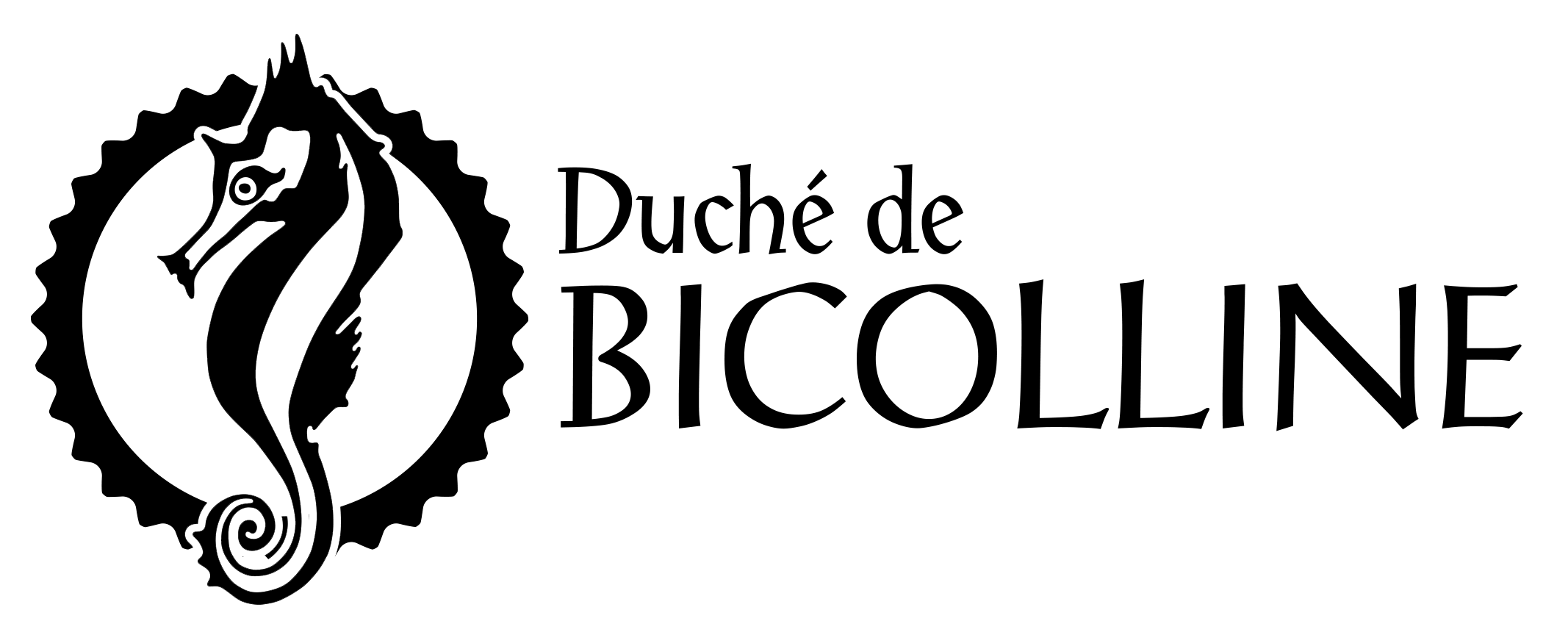 Lease request form for existing platformsSend to: info@bicolline.org1. project manager/leaderPerson who will make the arrangements with the Duché de Bicolline to sign a lease agreement for a platform. This person will receive the invoices associated with the surveying and rental fees.2.owner(s)Information of the owner(s) who will appear on the rental agreement established with the Duché de Bicolline (the maximum number of owners accepted per platform is two).NameFirst namePhoneEmailMailing addressNameFirst nameCivil status (married, divorced, single)PhoneEmailMailing addressNameFirst nameCivil status (married, divorced, single)PhoneEmailMailing address